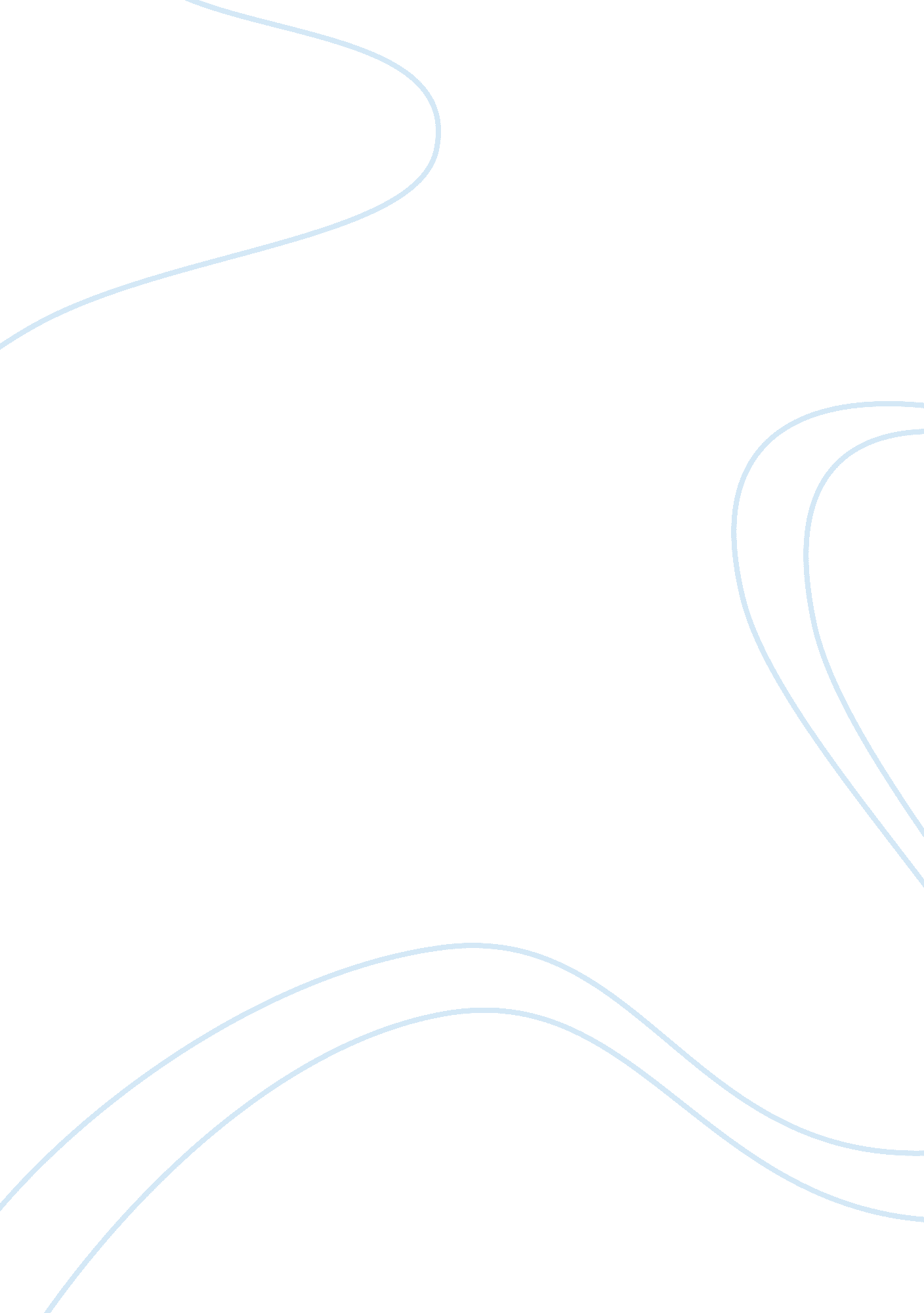 Business ethical practice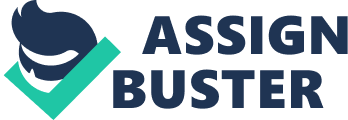 The observation of leadership explains the success levels of the organization activities in the company. The activity revolves around the execution of perfect leadership skills that define the business level of success (Tang, 2010). The company has the ability to develop a unified set of leadership techniques that facilitates the company to come up with a coordinative way that facilitates the development of realistic patterns that explains the level of confidentiality in the team of leaders that govern the activity (Pecht, 2007). A look at the administrative structure of the organization illustrates the leadership role played by the management of the organization. The inability of the company to advocate for proper leadership designs may lead to the failure of the company operations in the global arena. Abiding by the laws of the country makes up a business ethical practice exercised ZTE Corporation. The company is keen at ensuring that the products it distributes to various parts of the world. The respect of the rule of law applies to all organization that operates within china. The company has an ethical duty of ensuring that their business activities do not affect the physical environment (Gopinath & Stanyek, 2014). This involves respecting the environmental laws that exists within the country. The respect of the rule of law defines the ability of the company to come up with a suitable way of coping up with the needs of the governments (Ellis, 2014). The duty of paying taxes as stipulated in the constitution of each country is also a practice that the company should be keen at promoting the activity would result in the development of a perfect business relationship between the governments. In conclusion, the respect in the rule of law is an ethical practice observed by the company. The commitment to success is an essential part of the ethical business practice that ZTE Corporation employs. The activity revolves around the development of positive attitude towards success. The ethical practice creates motivation to the employees that focus at creating positive business relationships between them and the operations of the organization (Doherty, 2016). Ideally, the whole practice revolves round the creation of a perfect working relationship between the company and the workers (Gilling, 2015). The need to introduce rewards and promotion measures as a way of motivating employees is quite essential. Ideally, the practice has enabled the company to become one of the leading IT and telecommunication company in the world. Conclusion I recommend the adoption of the six dimensions in relation to the business ethics practice of the ZTE Corporation. Hofstede's cultural dimensions comprises of six distinctive cultural dimensions. The understanding of the dimensions plays an effective role in integrating the practices of the organization into the cultural setting of a new target area. Organization culture plays a key role in the success of the corporation. The key elements of business ethics play a definitive role in creation organization culture within a company. In conclusion, the existing business ethics defines the cultural practice of an organization References Ahner, E. C. (2007).; Business ethics . New York: Orbis. Baumuller, M. (2007).; Managing cultural diversity: An empirical examination of cultural networks and organizational structures as governance mechanisms in multinational corporations . Bern: Lang. Bidgoli, H. (2010).; The handbook of technology management . Hoboken, N. J: John Wiley ; Sons. Bowie, N. E., ; Duska, R. F. (2010).; Business ethics . Bredeson, D. (2012).; Applied business ethics . Mason, Ohio: South-Western. Brenkert, G. G., ; Beauchamp, T. L. (2010).; The Oxford handbook of business ethics . Oxford: Oxford University Press. Collins, D. (2009).; Essentials of business ethics: Creating an organization of high integrity and superior performance . Hoboken, N. J: John Wiley ; Sons. Cory, J. (2015).; Activist business ethics . Boston: Kluwer Academic Publishers. Doherty, J. (2016).; Wireless and mobile device security . Burlington, MA: Jones ; Bartlett Learning. Ellis, R. E. (2014).; China on the ground in Latin America: Challenges for the Chinese and impacts on the region . Falkenreck, C. (2010).; Reputation transfer to enter new B-to-B markets: Measuring and modelling approaches . Berlin [u. a.: Physica-Verl. Gilling, T. (2015).; The Stream Tone: The future of personal computing? . Gopinath, S. S., ; Stanyek, J. (2014).; The Oxford handbook of mobile music studies . Henn, Stephen K. (2009).; Business Ethics: A Case Study Approach: Epub Edition . John Wiley ; Sons Inc. Higgins, V. (2015).; Alliance capitalism, innovation and the Chinese state: The global wireless sector . Hofstede, G. (2008).; Masculinity and femininity: The taboo dimension of national cultures . Thousand Oaks [u. a.: Sage. Hofstede, G., ; Hofstede, G. J. (2015).; Cultures and organizations: Software of the mind ; [intercultural cooperation and its importance for survival] . New York [u. a.: McGraw-Hill. Lee, S. Y., Ramasamy, A., ; Rhee, J. H. (2014).; Green leadership in China: Management strategies from China's most responsible companies . Luger, E. (2009). Hofsteede's Cultural Dimensions . Munchen: GRIN Verlag GmbH. Melkman, A., ; Trotman, J. (2015).; Training international managers: Designing, deploying and delivering effective training for multi-cultural groups . Aldershot, Hants, England: GOWER. Mueller, B. (2008).; Communicating with the multicultural consumer: Theoretical and practical perspectives . Onsrud, H. J. (2007).; Research and theory in advancing spatial data infrastructure concepts . Redlands, Calif: ESRI Press. Organisation, . E. C.-D. (2008).; OECD Investment Policy Reviews, China 2008 . Paris: Organisation for Economic Co-operation and Development. Paliwal, M. (2016).; Business ethics . New Delhi: New Age International. Patel, C. (2016).; A comparative study of professional accountants' judgements . Amsterdam: Elsevier JAI. Pava, M. L. (2007). Business ethics: A Jewish perspective . Hoboken, NJ: Ktav Publ. House. Pecht, M. (2007). China's electronics industry: The definitive guide for companies and policy makers with interests in China . Norwich, NY: William Andrew Pub. Peterson, R. A. (2005).; Business ethics: New challenges for business schools and corporate leaders . Armonk, NY [u. a.: Sharpe. Plunkett, Jack W. (2008).; Plunkett's Telecommunications Industry Almanac 2009 . Plunkett Research Ltd. Reiser, D. (2011). Analysis of Cultural Differences in Dubai . BWV Berliner Wissenschafts- Verlag. Shaw, W. H. (2011). Business ethics . Belmont, Calif: Wadsworth. Shaw, W. H. (2016). Business ethics: A textbook with cases . Place of publication not identified: Cengage Learning. Tang, F. (2010). Marketing strategies of Chinese companies: Focus on Germany and Europe . Hamburg: Diplomica-Verl. Trevino, L. K., & Nelson, K. A. (2011). Managing business ethics: Straight talk about how to do it right . New York: John Wiley. United Nations. (2014). Asia and the Caribbean in the world economy, 2005 trends . Santiago, Chile: United Nations, ECLAC. Vallance, E. (2016). Business ethics at work . Cambridge [u. a.: Cambridge Univ. Press. Verstraeten, J. (2010). Business ethics: Broadening the perspectives . Leuven: Peeters. Vilcox, M. W., & Mohan, T. O. (2007). Contemporary issues in business ethics . New York: Nova Science Publishers. 